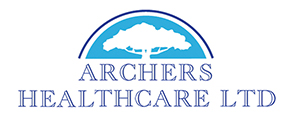 APPLICATION FORMPlease complete this Application Form in Black ink. Please write clearly and use Capital Letters.I declare that the information given in this document is true and complete. I agree that any deliberate omission, falsification or misrepresentation in the application form will be grounds for rejecting this application or subsequent dismissal if employed by the organisation. Where applicable, I consent that the organisation can seek clarification regarding professional registration details.MEDICAL DECLARATIONThis information is used for the purpose of assessing the medical fitness of candidates to carry out the tasks involved with employment; the information is confidential and will only be disclosed to the Recruitment Persons and the Manager.Do you suffer from any of the following?Have you ever suffered from any of the following?Have you been immunized against the following?Are you vaccinated against Covid19?    DBS APPLICATION CHECK LISTThree (3) forms of ID - all in the same name and (no more than 3 months old - Please note NI card, credit card is not ID) – Passport, EU Card, Birth Certificate or Driver’s License MUST be provided5 years address history; Provide the address history, for the last 5 years: if previous addresses are in a foreign country, please provide the foreign address(s)Maiden Name (Married female employees): Married Female applicant must provide the Maiden Name (Surname before marriage)Date of marriage:                                                          Contact telephone number:Position Applied for:Date applied:PERSONAL DETAILSPERSONAL DETAILSPERSONAL DETAILSPERSONAL DETAILSPERSONAL DETAILS Title (Mr, Mrs, Miss, Ms):Surname:Forenames:Postal address:Tel No: (Home):: e-mail:ELIGIBILITY TO WORK IN THE ELIGIBILITY TO WORK IN THE ELIGIBILITY TO WORK IN THE ELIGIBILITY TO WORK IN THE ELIGIBILITY TO WORK IN THE ELIGIBILITY TO WORK IN THE Please complete if applicable     EA citizen 					 Bulgarian/Romanian with Blue Card	 Bulgarian/Romanian with Yellow Card	 Family member of EEA National		 Indefinite Leave to Remain 		  Visa spouse				  HSMP 					  Work permit				 Student  				 Working  Maker  		  Ancestory Visa 			 Other (please state)			Please complete if applicable     EA citizen 					 Bulgarian/Romanian with Blue Card	 Bulgarian/Romanian with Yellow Card	 Family member of EEA National		 Indefinite Leave to Remain 		  Visa spouse				  HSMP 					  Work permit				 Student  				 Working  Maker  		  Ancestory Visa 			 Other (please state)			Please complete if applicable     EA citizen 					 Bulgarian/Romanian with Blue Card	 Bulgarian/Romanian with Yellow Card	 Family member of EEA National		 Indefinite Leave to Remain 		  Visa spouse				  HSMP 					  Work permit				 Student  				 Working  Maker  		  Ancestory Visa 			 Other (please state)			Please complete if applicable:Work permit No:_________________________Date permit Expires:_______________________Name of employer on permit:Residence permit document No:_____________Date  entry clearance/leave to remain expires:__________________________Please complete if applicable:Work permit No:_________________________Date permit Expires:_______________________Name of employer on permit:Residence permit document No:_____________Date  entry clearance/leave to remain expires:__________________________Please complete if applicable:Work permit No:_________________________Date permit Expires:_______________________Name of employer on permit:Residence permit document No:_____________Date  entry clearance/leave to remain expires:__________________________Blue/Yellow card number & date of expiry if applicable:__________________________________________Blue/Yellow card number & date of expiry if applicable:__________________________________________Blue/Yellow card number & date of expiry if applicable:__________________________________________WRS No:__________________________Date of Issue:______________________WRS No:__________________________Date of Issue:______________________WRS No:__________________________Date of Issue:______________________EMPLOYMENTEMPLOYMENTEMPLOYMENTEMPLOYMENTEMPLOYMENTEMPLOYMENTCompany Name of current or most recent employer:Company Name of current or most recent employer:Full postal address of present (or most recent) employer:Full postal address of present (or most recent) employer:Full postal address of present (or most recent) employer:Full postal address of present (or most recent) employer:Full postal address of present (or most recent) employer:Full postal address of present (or most recent) employer:Manager’s Name:Job Title:Telephone No:e-mail:Job Title:Start Date:Leaving Date:Please give a brief description of your job role:Please give a brief description of your job role:Please give a brief description of your job role:Please give a brief description of your job role:Please give a brief description of your job role:Please give a brief description of your job role:Reason for Leaving:Please advise when we may approach this employer for a reference:Date:No approach will be made to your employer without your permission; however you would be unable to commence employment without a reference from your present/most recent employer. All employment is subject to references being satisfactory to Archers HealthCare Ltd.Please advise when we may approach this employer for a reference:Date:No approach will be made to your employer without your permission; however you would be unable to commence employment without a reference from your present/most recent employer. All employment is subject to references being satisfactory to Archers HealthCare Ltd.Please advise when we may approach this employer for a reference:Date:No approach will be made to your employer without your permission; however you would be unable to commence employment without a reference from your present/most recent employer. All employment is subject to references being satisfactory to Archers HealthCare Ltd.Please advise when we may approach this employer for a reference:Date:No approach will be made to your employer without your permission; however you would be unable to commence employment without a reference from your present/most recent employer. All employment is subject to references being satisfactory to Archers HealthCare Ltd.Please advise when we may approach this employer for a reference:Date:No approach will be made to your employer without your permission; however you would be unable to commence employment without a reference from your present/most recent employer. All employment is subject to references being satisfactory to Archers HealthCare Ltd.Please advise when we may approach this employer for a reference:Date:No approach will be made to your employer without your permission; however you would be unable to commence employment without a reference from your present/most recent employer. All employment is subject to references being satisfactory to Archers HealthCare Ltd.PREVIOUS EMPLOYMENT HISTORY (Please list in chronological order with the most recent company first).PREVIOUS EMPLOYMENT HISTORY (Please list in chronological order with the most recent company first).PREVIOUS EMPLOYMENT HISTORY (Please list in chronological order with the most recent company first).PREVIOUS EMPLOYMENT HISTORY (Please list in chronological order with the most recent company first).PREVIOUS EMPLOYMENT HISTORY (Please list in chronological order with the most recent company first).To comply with CQC and CSSIW regulations we are required to apply for references from all previous employers you have worked for within the care sector. Please ensure you list all previous employment & give reasons for any gaps in your employment history. Failure to provide this information or to omit any of your previous employers could be considered as an act of gross misconduct.To comply with CQC and CSSIW regulations we are required to apply for references from all previous employers you have worked for within the care sector. Please ensure you list all previous employment & give reasons for any gaps in your employment history. Failure to provide this information or to omit any of your previous employers could be considered as an act of gross misconduct.To comply with CQC and CSSIW regulations we are required to apply for references from all previous employers you have worked for within the care sector. Please ensure you list all previous employment & give reasons for any gaps in your employment history. Failure to provide this information or to omit any of your previous employers could be considered as an act of gross misconduct.To comply with CQC and CSSIW regulations we are required to apply for references from all previous employers you have worked for within the care sector. Please ensure you list all previous employment & give reasons for any gaps in your employment history. Failure to provide this information or to omit any of your previous employers could be considered as an act of gross misconduct.To comply with CQC and CSSIW regulations we are required to apply for references from all previous employers you have worked for within the care sector. Please ensure you list all previous employment & give reasons for any gaps in your employment history. Failure to provide this information or to omit any of your previous employers could be considered as an act of gross misconduct.Company NameFull postal address & Telephone numberDates from and toPosition heldReason for leavingREFERENCESREFERENCESPlease give the names and addresses of two people willing to give you a reference and state the capacity in which you are known to them. The reference must be from an official or professional source and relevant to your most recent history, e.g. school teacher, college lecturer, university lecturer.Please ensure all contact details are correct and ensure all text is written clearly and in capital letters. Thank youPlease give the names and addresses of two people willing to give you a reference and state the capacity in which you are known to them. The reference must be from an official or professional source and relevant to your most recent history, e.g. school teacher, college lecturer, university lecturer.Please ensure all contact details are correct and ensure all text is written clearly and in capital letters. Thank youReferee’s Name:Job title & capacity in providing a reference:Address:Telephone Number:Email Address:Referee’s name:Job title & capacity in providing a reference:Address:Telephone Number:Email Address:QUALIFICATIONSQUALIFICATIONSQUALIFICATIONSQUALIFICATIONSPlease be advised that we will contact universities, colleges and schools for references should you not be able to provide sufficient employment references.Please be advised that we will contact universities, colleges and schools for references should you not be able to provide sufficient employment references.Please be advised that we will contact universities, colleges and schools for references should you not be able to provide sufficient employment references.Please be advised that we will contact universities, colleges and schools for references should you not be able to provide sufficient employment references.Date or YearCourse Name/QualificationGrade AchievedPlace of StudyPROFESSIONAL MEMBERSHIPPROFESSIONAL MEMBERSHIPPlease provide details of any membership details you hold of professional institutes.Please provide details of any membership details you hold of professional institutes.Name of Professional Body:PIN No/Membership No:Date Obtained:PLEASE GIVE ANY FURTHER INFORMATION YOU THINK MIGHT BE HELPFUL TO YOUR APPLICATIONGENERALPlease give details of your interests, pastimes and hobbies:Please give details of any community or volunteer experience you have:REHABILITATION OF OFFENDERS ACT 1974 - EXEMPTION FROM SECTION 4(2).REHABILITATION OF OFFENDERS ACT 1974 - EXEMPTION FROM SECTION 4(2).REHABILITATION OF OFFENDERS ACT 1974 - EXEMPTION FROM SECTION 4(2).This vacancy is exempt from the above act, as the nature of the job falls within the type of work excluded from the Act by the 1975 and 2001 Exceptions Amendment. This means that you must declare on this form all offenses, convictions, cautions, bind-over or any court cases you may have pending. As this post involves working with or having access to vulnerable adults and/or their records, we will require an Enhanced Disclosure from the Criminal Records Bureau for successful candidates. This vacancy is exempt from the above act, as the nature of the job falls within the type of work excluded from the Act by the 1975 and 2001 Exceptions Amendment. This means that you must declare on this form all offenses, convictions, cautions, bind-over or any court cases you may have pending. As this post involves working with or having access to vulnerable adults and/or their records, we will require an Enhanced Disclosure from the Criminal Records Bureau for successful candidates. This vacancy is exempt from the above act, as the nature of the job falls within the type of work excluded from the Act by the 1975 and 2001 Exceptions Amendment. This means that you must declare on this form all offenses, convictions, cautions, bind-over or any court cases you may have pending. As this post involves working with or having access to vulnerable adults and/or their records, we will require an Enhanced Disclosure from the Criminal Records Bureau for successful candidates. Have you ever been cautioned or convicted of a criminal offence?             Yes NoDoes your name appear on the ISA list? Yes NoDoes your name appear on the Protection of Children Act list?                    Yes NoDo you have any spent convictions?                                                              Yes NoDo you have any unspent convictions?                                                                                                                    Yes NoIf you have answered yes to any of the above statements, please give the full details:If you have answered yes to any of the above statements, please give the full details:If you have answered yes to any of the above statements, please give the full details:If you fail to disclose any criminal conviction, including those spent, it could result in the withdrawal of the job offer, dismissal or disciplinary action.I understand that I will be responsible for paying the current applicable charge for this DBS search if I do not complete my six month probationary period.Signed:________________________________ 	 Dated:______________________If you fail to disclose any criminal conviction, including those spent, it could result in the withdrawal of the job offer, dismissal or disciplinary action.I understand that I will be responsible for paying the current applicable charge for this DBS search if I do not complete my six month probationary period.Signed:________________________________ 	 Dated:______________________If you fail to disclose any criminal conviction, including those spent, it could result in the withdrawal of the job offer, dismissal or disciplinary action.I understand that I will be responsible for paying the current applicable charge for this DBS search if I do not complete my six month probationary period.Signed:________________________________ 	 Dated:______________________DATA PROTECTIONDATA PROTECTIONDATA PROTECTIONArchers HealthCare Ltd intends to fulfil its entire obligation under the Data Protection Act 1998. Archers HealthCare Ltd will ensure that all information held and processed will be maintained in confidence and treated with all due care. However, the National Care Standards Commission, whose requirements you will have to satisfy (including those imposed by the Care Standards Act 2000 and related regulations and national minimum standards), have the right to scrutinise all recruitment paperwork including this form.Archers HealthCare Ltd will try to keep information held about you accurate and up to date. However, if you find any inaccuracies you have the right to have them corrected.Archers HealthCare Ltd intends to fulfil its entire obligation under the Data Protection Act 1998. Archers HealthCare Ltd will ensure that all information held and processed will be maintained in confidence and treated with all due care. However, the National Care Standards Commission, whose requirements you will have to satisfy (including those imposed by the Care Standards Act 2000 and related regulations and national minimum standards), have the right to scrutinise all recruitment paperwork including this form.Archers HealthCare Ltd will try to keep information held about you accurate and up to date. However, if you find any inaccuracies you have the right to have them corrected.Archers HealthCare Ltd intends to fulfil its entire obligation under the Data Protection Act 1998. Archers HealthCare Ltd will ensure that all information held and processed will be maintained in confidence and treated with all due care. However, the National Care Standards Commission, whose requirements you will have to satisfy (including those imposed by the Care Standards Act 2000 and related regulations and national minimum standards), have the right to scrutinise all recruitment paperwork including this form.Archers HealthCare Ltd will try to keep information held about you accurate and up to date. However, if you find any inaccuracies you have the right to have them corrected.Full Name:Signature:Date:Full Name:Sex:M    F Address:Name of GP:GP Address:YesNoPlease give detailsAnginaAllergiesBack pain/slipped discDiabetesDizzy SpellsRheumatismAsthma / Heart ProblemSkin DisordersSleeping Pattern ProblemsHigh/Low Blood PressureYesNoPlease give detailsTuberculosis (BCG)HepatitisHeart AttackMigraineMental illnessYesNoPlease give detailsTetanusHepatitisHave you ever had any major operations or current illnesses?   Please Tick:   Yes     NoIf YES please give details:Have you ever had any major operations or current illnesses?   Please Tick:   Yes     NoIf YES please give details:Have you ever had any major operations or current illnesses?   Please Tick:   Yes     NoIf YES please give details:Have you ever had any major operations or current illnesses?   Please Tick:   Yes     NoIf YES please give details:YesNoEvidence of Covid19 Vaccination must be provided.Evidence of Covid19 Vaccination must be provided.Please Note: Failure to disclose any relevant information will result in disciplinary actionPlease Note: Failure to disclose any relevant information will result in disciplinary actionPlease Note: Failure to disclose any relevant information will result in disciplinary actionPlease Note: Failure to disclose any relevant information will result in disciplinary actionITEMTICKPassport Driving Licence EU CardNo more than 3 months old - Bank StatementBirth CertificateNo more than 3 months old - Gas BillNo more than 3 months old - Electricity BillNo more than 3 months old - Water BillNo more than 3 months old - TV LicenceNIC Number LetterCouncil Tax BillIncome Tax/Tax Code Letter From:                To:From:                To:From:              To:From:                To:From:                To:From:              To: